Официально________________________________                                                                     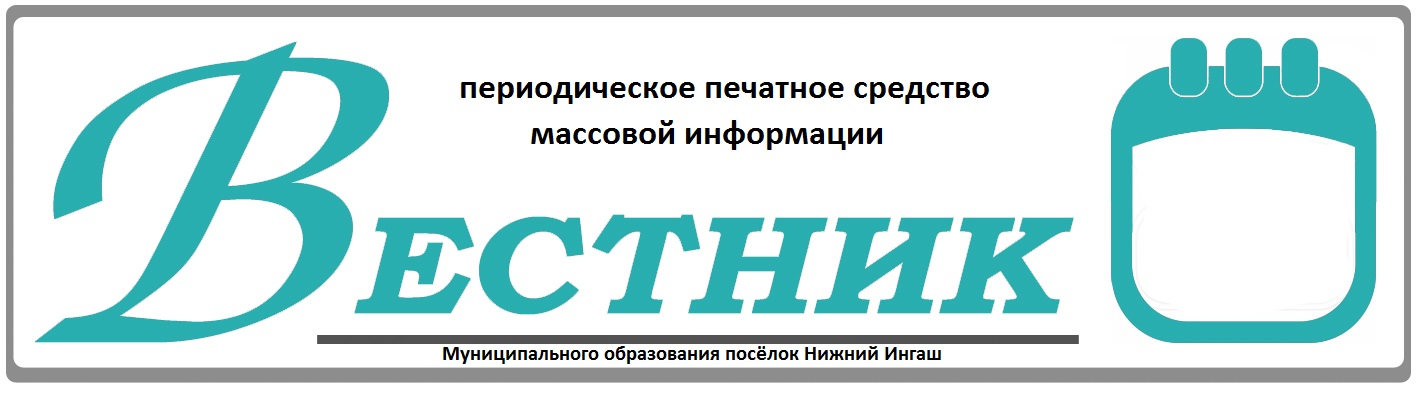 Зарегистрировано в Управлении Минюста России по Красноярскому краю 29 января 2020 г.     №   RU 245281012020001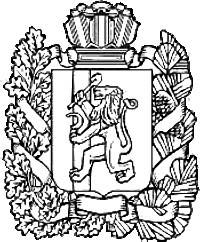 НИЖНЕИНГАШСКИЙ ПОСЕЛКОВЫЙ СОВЕТ ДЕПУТАТОВНИЖНЕИНГАШСКОГО РАЙОНАКРАСНОЯРСКОГО КРАЯРЕШЕНИЕ19.12.2019                                              пгт. Нижний Ингаш                                      № 43-230О внесении изменений  и дополненийв Устав посёлка Нижний Ингаш Нижнеингашского района Красноярского края         В целях приведения Устава поселка Нижний Ингаш Нижнеингашского района Красноярского края в соответствие с требованиями Федерального закона  от 06.10.2003 №131-ФЗ «Об общих принципах организации местного самоуправления в Российской Федерации»,  руководствуясь ст. 65 Устава поселка Нижний Ингаш Нижнеингашского района Красноярского края, Нижнеингашский поселковый Совет депутатов РЕШИЛ: 	1. Внести в Устав поселка Нижний Ингаш Нижнеингашского района Красноярского края следующие изменения: 	1.1. Главу 1 Устава дополнить статьёй 1.1. следующего содержания:«Статья 1.1. Наименование муниципального образования: Полное наименование муниципального образования - «городское поселение посёлок Нижний Ингаш Нижнеингашского муниципального района Красноярского края», сокращенное - «посёлок Нижний Ингаш Нижнеингашского района Красноярского края», «посёлок Нижний Ингаш». Данные наименования равнозначны»;(Окончание на стр. 2)04 февраля 2020 года                                                                                                 ВЕСТНИК №4 	1.2.пунк 20 части 1 статьи 9 Устава после слов «утверждение генеральных планов поселения, правил землепользования и застройки, утверждение подготовленной на основе генеральных планов поселения документации по планировке территории,»  дополнить словами «выдача градостроительного плана земельного участка, расположенного в границах поселения»; 	1.3. часть 3 статьи 9.1. Устава - исключить 	1.4. пункт 11 части 1 статьи 33.1. - исключить 	1.5. Главу VI дополнить статьей 41.1. следующего содержания: 	«Статья 41.1. Меры ответственности  депутата, члена выборного органа местного самоуправления, выборного должностного лица местного самоуправления, представивших недостоверные или неполные сведения о своих доходах, расходах, об имуществе и обязательствах имущественного характера, а также сведения о доходах, расходах, об имуществе и обязательствах имущественного характера своих супруги (супруга) и несовершеннолетних детей, если искажение этих сведений является несущественным.  	 К депутату, члену выборного органа местного самоуправления, выборному должностному лицу местного самоуправления, представившим недостоверные или неполные сведения о своих доходах, расходах, об имуществе и обязательствах имущественного характера, а также сведения о доходах, расходах, об имуществе и обязательствах имущественного характера своих супруги (супруга) и несовершеннолетних детей, если искажение этих сведений является несущественным, могут быть применены следующие меры ответственности:1) предупреждение;2) освобождение депутата, члена выборного органа местного самоуправления от должности в представительном органе муниципального образования, выборном органе местного самоуправления с лишением права занимать должности в представительном органе муниципального образования, выборном органе местного самоуправления до прекращения срока его полномочий;3) освобождение от осуществления полномочий на постоянной основе с лишением права осуществлять полномочия на постоянной основе до прекращения срока его полномочий;4) запрет занимать должности в представительном органе муниципального образования, выборном органе местного самоуправления до прекращения срока его полномочий;5) запрет исполнять полномочия на постоянной основе до прекращения срока его полномочий.    	  Порядок принятия решения о применении к депутату, члену выборного органа местного самоуправления, выборному должностному лицу местного самоуправления мер ответственности, указанных в части 1 настоящей статьи, определяется муниципальным правовым актом в соответствии с законом Красноярского края».(Окончание на стр. 3)04 февраля 2020 года                                                                                                 ВЕСТНИК №4 	          2. Поручить Главе посёлка Нижний Ингаш Б.И.Гузей направить решение в Управление Министерства юстиции Российской Федерации по Красноярскому краю для государственной регистрации. 	3. Контроль за исполнением решения возложить на постоянную комиссию по законности, защите прав граждан и  правопорядка. 	4. Настоящее решение подлежит официальному опубликованию после его государственной регистрации и вступает в силу в день, следующий за днем  официального опубликования в периодическом средстве массовой информации «Вестник муниципального образования посёлок Нижний Ингаш».Председатель поселкового                        Совета депутатов	                                   Т.Г. ЗиновьеваГлава поселка Нижний Ингаш 	                Б.И. ГузейУчредители:Нижнеингашский поселковый Совет депутатовАдминистрация поселка Нижний ИнгашНижнеингашского районаКрасноярского края663850 Красноярский край,Нижнеингашский район,                                                                   Ответственный                                                                        за выпуск:                   Выходит                                     Фрицлер И.В.            1 раз в месяц           Распространение                             Телефон:               Бесплатно                               8 (39171) 22-4-18                  Тираж                                   8 (39171) 22-1-19           30 экземпляров                                 Факс:                                                               8 (39171) 21-3-10                                                                               8 (39171) 21-3-10 пгт. Нижний Ингаш, ул. Ленина, 160   